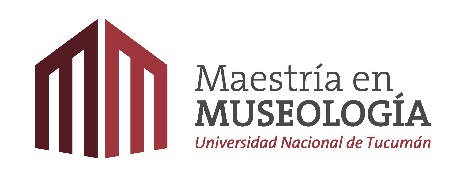 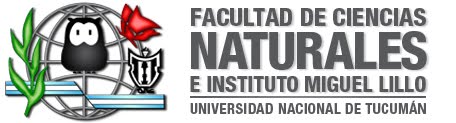 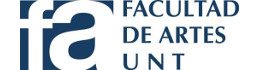 Formulario de inscripción y pago al curso de PostgradoCarrera maestría en Museología                                               PATRIMONIO INTEGRALDATOS PERSONALESApellido…………………………………………………………………………….Nombre…………………………………………………………………………….Tipo de Documento y Número…………………………………………………RESIDENCIA ESTABLEDirección …………………………………………………………………………..Ciudad………………………………………………………………………………Código Postal……………………………………………………………………..Teléfono…………………………………………………………………………….Mail…………………………………………………………………………………..ESTUDIOSEstudios de Grado………………………………………………………………Universidad que expidió el título…………………………………………….Títulos de postgrado……………………………………………………………Universidad de lo expidió………………………………………………………Estudiante…………………………………………………………………………Universidad……………………………………………………………………….DATOS DOCENTESInstitución Docente…………………………………………………….Cargo docente…………………………………………………………..Asignatura……………………………………………………………….OTRA ACTIVIDADOcupación……………………………………………………………….Institución………………………………………………………………..Aranceles$ 2500 para maestrandxs y asistentes postgraduados$ 2250 para docentes de la Facultad de Artes y Facultad de Ciencias Naturales de la UNT$ 1000 para estudiantes de grado U$ 100 para extranjeros. El pago se realizará mediante transferencia a:CBU de la Facultad de Artes UNT: 00700894 – 20000003225231Una vez realizada la transferencia enviar copia de pago a int217posgrado@gmail.com Para Transferencia en Dólares desde el extranjero en el campo 59 debe agregar en Beneficiario: Universidad Nacional de Tucumán; y en N° de cuenta: 3225-2089-3Una vez realizada la transferencia enviar copia de pago a int217posgrado@gmail.com Fundamentar motivos de inscripción al curso de postgrado.